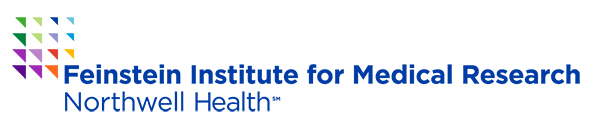 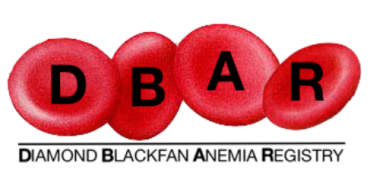 DIAMOND BLACKFAN ANEMIA REGISTRY (DBAR)ENROLLMENT QUESTIONNAIREThis information is confidential and for research purposes only.Diagnosis of DBABirth HistoryDevelopmentPhysical Abnormalities (Please check None or all positives; also mark right, left, or both where applicable. Please elaborate any descriptions in the Comments section below.)Comments:Ancestry (Please indicate the ancestral groups to which the parents belong.)Family History (Please check all that apply. If pedigree is available, please enclose copy.)Siblings (Please list all full and half siblings of the patient. Indicate whether half siblings are maternal or paternal. Also include deceased siblings, stillbirths and abortions. Specify history of DBA-related illnesses.)Other Family Members (Please list any family members with anemia, leukemia, cancer, and/or congenital anomalies. Indicate relationship to patient.)Please attach more complete information on siblings and family members where applicable and available.Psychosocial/Financial Issues (Please check all that apply.)Laboratory Findings of Patient (Please define units if different than those listed.)*Please specify if results are from birth or, if not available, list first known blood results and indicate date done.**Diff=differential: N/B/L/M/E/Bas = neutrophils/bands/lymphocytes/monocytes/eosinophils/basophilsBone Marrow Examination Results (Please send copies of bone marrow aspirate, bone marrow biopsy and chromosome analysis reports.)Genetic Mutation Analysis (Please send copy of mutation analysis report.)Medications for Anemia (Please check drugs given and indicate start and stop dates, or if ongoing. Also indicate response of hemoglobin to treatment.)Red Cell Transfusions and Medications for Iron Overload (Chelation Therapy)Other MedicationsOther TreatmentsRemission (defined as 6 months or longer without medications or transfusions for anemia)Current Status of Patient	Death of PatientCommentsPlease return completed form to:Adrianna Vlachos, MDThe Feinstein Institute for Medical Research 350 Community Dr.Manhasset, NY 11030Tel:	516-562-1504Fax:	516-562-1599E-mail: avlachos@northwell.eduFor questions or assistance in completing this questionnaire, please contact:Eva Atsidaftos, MADBA Clinical Research CoordinatorThe Feinstein Institute for Medical Research 350 Community Dr.Manhasset, NY 11030Tel:	516-562-1504Fax:	516-562-1599E-mail: eatsidaf@northwell.eduPatient’s Last NamePatient’s Last NameFirst NameMiddle NameParents’ Full NamesParents’ Full NamesParents’ Full NamesParents’ Full NamesAddressAddressAddressAddressCityStateZip CodeCountryDate of BirthSexPrimary PhoneSecondary PhoneE-mail AddressE-mail AddressAlternate E-mail AddressAlternate E-mail AddressName of Primary PhysicianName of Primary PhysicianAddress of Primary PhysicianAddress of Primary PhysicianPhone Number/ Fax of PhysicianPhone Number/ Fax of PhysicianAddress of Primary PhysicianAddress of Primary PhysicianName of HematologistName of HematologistAddress of HematologistAddress of HematologistPhone Number/ Fax of HematologistPhone Number/ Fax of HematologistAddress of HematologistAddress of HematologistDate Questionnaire CompletedDate Questionnaire CompletedAddress of HematologistAddress of HematologistForm Completed by:O Self	O Parent	O Physician/Nurse O OtherForm Completed by:O Self	O Parent	O Physician/Nurse O OtherAddress of HematologistAddress of HematologistAge at presentation of anemia: 	 weeks /months /yearsAge at diagnosis of DBA: 	 weeks /months /years"Classic” DBA Diagnostic Criteria (check all that apply)           O Age less than 1 year at presentation           O Macrocytic anemia with no other significant               cytopenias            O Reticulocytopenia           O Normal marrow cellularity with a paucity of erythroid                            precursors   Major Supporting CriteriaO Gene mutation described in ‘‘classical’’ DBA O Positive family historyMinor Supporting CriteriaO Elevated erythrocyte adenosine deaminase activity O Congenital anomalies described in ‘‘classical’’ DBA O Elevated HbFO No evidence of another inherited bone marrow failure syndrome"Classic” DBA Diagnostic Criteria (check all that apply)           O Age less than 1 year at presentation           O Macrocytic anemia with no other significant               cytopenias            O Reticulocytopenia           O Normal marrow cellularity with a paucity of erythroid                            precursors   Major Supporting CriteriaO Gene mutation described in ‘‘classical’’ DBA O Positive family historyMinor Supporting CriteriaO Elevated erythrocyte adenosine deaminase activity O Congenital anomalies described in ‘‘classical’’ DBA O Elevated HbFO No evidence of another inherited bone marrow failure syndromeTerm: (check one)O Full Term	O PrematureO PostmatureType of delivery:O Vaginal	O C-SectionType of delivery:O Vaginal	O C-SectionGestational age: 	 weeksBirth measurements: Weight 	lbs 	ozor 	kgLength 	in/cmHead Circumference 	in/cmHead Circumference 	in/cmComplications of this pregnancy:O Bleeding	O Maternal anemia O Preeclampsia/Eclampsia O Intrauterine growth retardationComplications of this pregnancy:O Bleeding	O Maternal anemia O Preeclampsia/Eclampsia O Intrauterine growth retardationComplications of this pregnancy:O Bleeding	O Maternal anemia O Preeclampsia/Eclampsia O Intrauterine growth retardationComplications of this pregnancy:O Bleeding	O Maternal anemia O Preeclampsia/Eclampsia O Intrauterine growth retardationComplications of this pregnancy:O Bleeding	O Maternal anemia O Preeclampsia/Eclampsia O Intrauterine growth retardationOverall physical development: O Normal	 O DelayedPuberty:O Normal	O DelayedOverall speech development: O Normal	O DelayedAge at Menstruation: 	 yrsLearning disabilities:  O Absent	O Present  If present, please describe:Learning disabilities:  O Absent	O Present  If present, please describe:RightLeftBothDescription O None O Low birthweight O Short statureHead and Face: O Head size (large, small) O Small jaw O Cleft palate O Cleft lip O Cleft lip and palate O Macroglossia (large tongue) O Flat nasal bridge O Abnormal ears O Decreased hearing O Abnormal eyes: O Hypertelorism (wide-spaced) O Epicanthal folds O Ptosis (droopy eyelids) O Strabismus O Congenital cataracts O Microphthalmia (small eyes) O Glaucoma  Neck: O Short O Webbed O  Sprengel deformity O  Klippel-Feil anomalyThumbs: O Triphalangeal O  Duplicated or bifid O Subluxed O HypoplasticHands: O Flat thenar muscle O Absent radial pulseFeet: O Webbed toesOther Skeletal: O Hip dysplasiaRightLeftBothDescriptionKidneys: O Absent O Single O Dysplastic O  Horseshoe O  Duplicated ureter O Ectopic O  Abnormal posterior valves with refluxHeart: O  Ventricular septal defect (VSD) O  Atrial septal defect (ASD) O  Coarctation of the aorta O  Patent foramen ovale (PFO) O  Patent ductus arteriosus (PDA) O  Other (fill in) O AspleniaGonads: O Cryptorchidism O  Microphallus (Small penis) O  Small testesO CaucasianO Northern European (England, Scotland, Wales, Ireland, N.France, Holland, Belgium, Switzerland)O Scandinavian (Denmark, Norway, Sweden, Finland) O Southern European (Spain, Portugal, Italy, S.France) O Central European (Germany, Austria, Hungary)O Eastern European (Russia, Poland, Romania, Ukraine, Lithuania, Latvia, Estonia, Czech Republic)O East Mediterranean (Greece, Turkey, Croatia, Bosnia, Yugoslavia, Albania) O Northern AfricaO Middle EastO French Canada O South AfricaO Ashkenazi Jewish O Sephardic Jewish O Jewish (Others)O CaucasianO Northern European (England, Scotland, Wales, Ireland, N.France, Holland, Belgium, Switzerland)O Scandinavian (Denmark, Norway, Sweden, Finland) O Southern European (Spain, Portugal, Italy, S.France) O Central European (Germany, Austria, Hungary)O Eastern European (Russia, Poland, Romania, Ukraine, Lithuania, Latvia, Estonia, Czech Republic)O East Mediterranean (Greece, Turkey, Croatia, Bosnia, Yugoslavia, Albania) O Northern AfricaO Middle EastO French Canada O South AfricaO Ashkenazi Jewish O Sephardic Jewish O Jewish (Others)O American Indian/Alaska Native O North AmericaO South America (Includes Central America)O American Indian/Alaska Native O North AmericaO South America (Includes Central America)OLatino/HispanicO MexicanO Central American O South American O DominicanO Puerto Rican O CubanO West IndianO Native Hawaiian/Pacific Islander O HawaiianO SamoanO Guamanian (Guamanian or Chamorro) O Pacific IslandsO Native Hawaiian/Pacific Islander O HawaiianO SamoanO Guamanian (Guamanian or Chamorro) O Pacific IslandsOBlackO African American O West IndianO African HeritageOAsianO Chinese O  Korean O  Filipino O PakistaniO Vietnamese O Cambodian O  Japanese O  Malaysian O ThaiO IndianO Not Available (No Ethnicity data available)O Not Available (No Ethnicity data available)Mother’s NameMaiden NameDate of BirthO Diamond Blackfan anemia O AnemiaO Blood transfusionsO Macrocytosis (large red cells) O Vitamin B12 deficiencyO Cleft palate/lipO Congenital heart disease O Thumb/hand anomalyO Other skeletal anomaly O Kidney anomalyO Aplastic anemia (AA) O Cancer (specify type) 	 O Leukemia  	  Age at presentation ofcancer/leukemia/AA 	Mother’s Height 	ft 	in or 	cmNumber of: (please indicate 0 if none)Pregnancies 	Miscarriages 	Stillbirths  	Number of: (please indicate 0 if none)Pregnancies 	Miscarriages 	Stillbirths  	Complications with previous pregnancies:O Bleeding	O Maternal anemia O Preeclampsia/Eclampsia O Intrauterine growth retardationComplications with previous pregnancies:O Bleeding	O Maternal anemia O Preeclampsia/Eclampsia O Intrauterine growth retardationComplications with previous pregnancies:O Bleeding	O Maternal anemia O Preeclampsia/Eclampsia O Intrauterine growth retardationMother’s Laboratory Date: (if available)Hemoglobin 	gm/dl	Hematocrit 	%	MCV  	Mother’s Laboratory Date: (if available)Hemoglobin 	gm/dl	Hematocrit 	%	MCV  	Mother’s Laboratory Date: (if available)Hemoglobin 	gm/dl	Hematocrit 	%	MCV  	Father’s NameDate of BirthAre parents related? O Yes	O NoO Diamond Blackfan anemia O AnemiaO Blood transfusionsO Macrocytosis (large red cells) O Vitamin B12 deficiencyO Cleft palate/lipO Congenital heart disease O Thumb/hand anomalyO Other skeletal anomaly O Kidney anomalyO Aplastic anemia (AA) O Cancer (specify type) 	 O Leukemia  	  Age at presentation ofcancer/leukemia/AA 	Father’s Height 	ft 	in or 	cmFather’s Height 	ft 	in or 	cmFather’s Height 	ft 	in or 	cmFather’s Laboratory Date: (if available)Hemoglobin 	gm/dl	Hematocrit 	%	MCV  	Father’s Laboratory Date: (if available)Hemoglobin 	gm/dl	Hematocrit 	%	MCV  	Father’s Laboratory Date: (if available)Hemoglobin 	gm/dl	Hematocrit 	%	MCV  	Relationship to patientSexDate of BirthHistory of: (check all that apply)O Diamond Blackfan anemia	O Cleft palate/lipO Anemia	O Congenital heart diseaseO Blood transfusions	O Thumb/hand anomaly O Macrocytosis (large red	O Other skeletal anomaly cells)	O Kidney anomalyO Vitamin B12 deficiency	O Cancer (specify type)O Aplastic anemia (AA)		 	                                                             O Leukemia 		Age at presentation of(specify)	cancer/leukemia/AA 	O Diamond Blackfan anemia	O Cleft palate/lipO Anemia	O Congenital heart diseaseO Blood transfusions	O Thumb/hand anomaly O Macrocytosis (large red	O Other skeletal anomaly cells)	O Kidney anomalyO Vitamin B12 deficiency	O Cancer (specify type)O Aplastic anemia (AA)		 	                                                             O Leukemia 		Age at presentation of(specify)	cancer/leukemia/AA 	O Diamond Blackfan anemia O AnemiaO Blood transfusionsO Macrocytosis (large red cells)O Vitamin B12 deficiency O Aplastic anemia (AA)O Leukemia  	(specify)O Cleft palate/lipO Congenital heart disease O Thumb/hand anomalyO Other skeletal anomaly O Kidney anomalyO Cancer (specify type)Age at presentation of cancer/leukemia/AA 	O Diamond Blackfan anemia O AnemiaO Blood transfusionsO Macrocytosis (large red cells)O Vitamin B12 deficiency O Aplastic anemia (AA)O Leukemia  	(specify)O Cleft palate/lipO Congenital heart disease O Thumb/hand anomalyO Other skeletal anomaly O Kidney anomalyO Cancer (specify type) 	 Age at presentation of cancer/leukemia/AA 	O Diamond Blackfan anemia O AnemiaO Blood transfusionsO Macrocytosis (large red cells)O Vitamin B12 deficiency O Aplastic anemia (AA)O Leukemia  	(specify)O Cleft palate/lipO Congenital heart disease O Thumb/hand anomalyO Other skeletal anomaly O Kidney anomalyO Cancer (specify type) 	 Age at presentation ofcancer/leukemia/AA 	Relationship to patientSexDate of BirthHistory of: (check all that apply)O Diamond Blackfan anemia	O Cleft palate/lipO Anemia	O Congenital heart diseaseO Blood transfusions	O Thumb/hand anomaly O Macrocytosis (large red	O Other skeletal anomaly cells)	O Kidney anomalyO Vitamin B12 deficiency	O Cancer (specify type)O Aplastic anemia (AA)		 	                                                             O Leukemia 		Age at presentation of(specify)	cancer/leukemia/AA 	O Diamond Blackfan anemia	O Cleft palate/lipO Anemia	O Congenital heart diseaseO Blood transfusions	O Thumb/hand anomaly O Macrocytosis (large red	O Other skeletal anomaly cells)	O Kidney anomalyO Vitamin B12 deficiency	O Cancer (specify type)O Aplastic anemia (AA)		 	                                                             O Leukemia 		Age at presentation of(specify)	cancer/leukemia/AA 	O Diamond Blackfan anemia O AnemiaO Blood transfusionsO Macrocytosis (large red cells)O Vitamin B12 deficiency O Aplastic anemia (AA)O Leukemia  	(specify)O Cleft palate/lipO Congenital heart disease O Thumb/hand anomalyO Other skeletal anomaly O Kidney anomalyO Cancer (specify type)Age at presentation of cancer/leukemia/AA 	O Diamond Blackfan anemia O AnemiaO Blood transfusionsO Macrocytosis (large red cells)O Vitamin B12 deficiency O Aplastic anemia (AA)O Leukemia  	(specify)O Cleft palate/lipO Congenital heart disease O Thumb/hand anomalyO Other skeletal anomaly O Kidney anomalyO Cancer (specify type) 	 Age at presentation of cancer/leukemia/AA 	O Diamond Blackfan anemia O AnemiaO Blood transfusionsO Macrocytosis (large red cells)O Vitamin B12 deficiency O Aplastic anemia (AA)O Leukemia  	(specify)O Cleft palate/lipO Congenital heart disease O Thumb/hand anomalyO Other skeletal anomaly O Kidney anomalyO Cancer (specify type) 	 Age at presentation ofcancer/leukemia/AA 	Psychological O Depression O AnxietyO AutismO Asperger’s syndromeO Attention deficit disorderO Attention deficit disorder with hyperactivityO OtherAge at diagnosis  	EducationalO Educational level completed 	  (specify)O Vocational training O Is employedFinancialO Difficulty accessing medical care O Due to distance to travelO Due to financial constraintsO Public/state health insurance O Private insuranceO No InsuranceBirth or Initial*At DiagnosisMost RecentDate of Lab TestHemoglobin (g/dl)Hematocrit (%)WBC (x 1000)Diff: N/B/L/M/E/Bas**Platelet countRetic count (%)MCV (fl)MCH (pg)MCHC (g/dl)Red cell dist widthHaptoglobin (mg/dl)Hb A2 (%)Hb F (%)Red cell Adenosine Deaminase Activity (eADA)Vitamin B12 (pg/ml)RBC Folate (ng/ml)Iron (mcg/dl)Total iron binding capacity (mcg/dl)Ferritin (ng/ml)Erythropoietin (iu/ml)IgG (mg/dl)IgA (mg/dl)IgM (mg/dl)Parvovirus AntibodyBone Marrow DNA for ParvovirusT2* (msec) [heart ironquantitation by MRI ]Liver Iron Concentration (LIC; mg/g, dry weight)O Ferriscan O SQUIDO Liver MRIDate DoneAspirate/Biopsy ResultsChromosome Results_______________________________________________________________________________________________________________________O CellularityO Chromosome analysisO FISH resultsO Chr 5  	                                        O Chr 7  	                                        O Chr 8  	                                        O Chr 9  	O Other   	_______________________________________________________________________________________________________________________O Red cell morphologyO Chromosome analysisO FISH resultsO Chr 5  	                                        O Chr 7  	                                        O Chr 8  	                                        O Chr 9  	O Other   	_______________________________________________________________________________________________________________________O White cell morphologyO Chromosome analysisO FISH resultsO Chr 5  	                                        O Chr 7  	                                        O Chr 8  	                                        O Chr 9  	O Other   	_______________________________________________________________________________________________________________________O Megakaryocyte morphologyO Chromosome analysisO FISH resultsO Chr 5  	                                        O Chr 7  	                                        O Chr 8  	                                        O Chr 9  	O Other   	_____________________________________________________________________________________________________________________O CellularityO Chromosome analysis_____________________________________________________________________________________________________________________O Red cell morphologyO White cell morphologyO Megakaryocyte morphologyO FISH resultsO Chr 5  	                                        O Chr 7  	                                        O Chr 8  	                                        O Chr 9  	O Other   	___________________________________________________________________________________________________________________O CellularityO Chromosome analysis___________________________________________________________________________________________________________________  O Red cell morphology   O White cell morphologyO Megakaryocyte morphologyO FISH resultsO Chr 5  	                                        O Chr 7  	                                        O Chr 8  	                                        O Chr 9  	O Other   	Date StartedDate CompletedResponseO Corticosteroids (Prednisone, Prednisolone)O StoppedO OngoingO Response noted:O Hemoglobin 8-10 gm/dl O Hemoglobin >10 gm/dlO No response notedO Dexamethasone (Decadron)O StoppedO OngoingO Response noted:O Hemoglobin 8-10 gm/dl O Hemoglobin >10 gm/dlO No response notedO Cyclosporine A (CSA)O StoppedO OngoingO Response noted:O Hemoglobin 8-10 gm/dl O Hemoglobin >10 gm/dlO No response notedO Erythropoietin (EPO, Epogen, or Procrit or Aranesp)O StoppedO OngoingO Response noted:O Hemoglobin 8-10 gm/dl O Hemoglobin >10 gm/dlO No response notedO Anti-thymocyte Globulin (ATG)O StoppedO OngoingO Response noted:O Hemoglobin 8-10 gm/dl O Hemoglobin >10 gm/dlO No response notedO Other (please specify)O StoppedO OngoingO Response noted:O Hemoglobin 8-10 gm/dl O Hemoglobin >10 gm/dlO No response notedDate StartedDate CompletedDate CompletedCommentsCommentsO Red Bloood Cell TransfusionsOOngoingOFrequencyO every 3 weeks O every 4 weeksO other (specify)  	O Desferioxamine (Desferal)OOngoingO Deferasirox(Exjade)OOngoing  O DeferiproneOOngoingDate StartedDate CompletedCommentsO Co-trimoxazole (Bactrim, Septra, or TMP-SMZ)O OngoingO InsulinO OngoingO Growth hormoneO OngoingO Thyroid hormoneO OngoingO Birth Control medication (specify)O Birth Control medication (specify)OOngoingO TestosteroneO TestosteroneOOngoingO IV/SC Immunoglobulin (IgG)O IV/SC Immunoglobulin (IgG)OOngoingO Vitamins/ amino acids and/or herbal supplements(specify) 	O Vitamins/ amino acids and/or herbal supplements(specify) 	OOngoingO Other(specify)OOngoingO Other(specify)OOngoingDate of Surgery or ProcedureCommentsCommentsO SplenectomyO SplenectomyO SplenectomyO Stem cell/Bone marrow transplantReasonSourceSourceO DBA diagnosisO Bone marrowO Bone marrowO Transfusion dependenceO Cord bloodO Cord bloodO Pancytopenia/Aplastic anemiaO Peripheral bloodO Peripheral blood(low white cells and low platelets as well)O Leukemia/LymphomaDegree of matchDegree of matchO 10/10O 6/6DonorO 9/10O 5/6O Sibling donorO 8/10O 4/6O Other related donorO Unrelated donorComplicationsComplicationsO Graft vs host diseaseO Graft vs host diseaseO Veno-occlusive disease of the liverO Veno-occlusive disease of the liverO At present	O In the pastStart date 		Date  	Age at remission 			Duration	 O Never been in remission